Тема урока  «Спиральное сверло,  его части и элементы»     I.           Тема урока:  «Спиральное сверло, его части и элементы»	     II.          Цель: приобретение практических умений указания   частей и                    элементов   спирального сверла. Время выполнения  - 20 минут. Задание. Просмотр видео - фильма «Спиральное сверло, его части и элементы».  2. Изучить  материал учебника «Токарь – универсал» Т.А. Багдасарова стр. 53 – 55, 17 - 18. 3. Выполнить задание а) «Найти и указать на спиральном сверле его части и элементы».  б) «Дать определение элементам  спирального сверла».Контроль выполнения задания урока.Найти и указать на спиральном сверле его части и элементы Дать определение элементам  спирального сверла     VI.  Оборудование. 1. Компьютер. 2. Телевизор 3. Видео - фильм «Спиральное сверло».4.  Учебник «Токарь – универсал» Т.А. Багдасарова. 5. Спиральное сверло 7 штук.  6. Задание  а) «Найти и указать на спиральном сверле его части и элементы».  б) «Дать определение элементам  спирального сверла».7. Лист оценивания задания.Аудитория.Учебный класс по профессии «Токарь». 2. Обучающиеся (участники мастер-класса) 6 человек.ЗАДАНИЕ К УРОКУ«Спиральное сверло, его части и элементы»а) НАЙТИ И  УКАЗАТЬ НА СПИРАЛЬНОМ СВЕРЛЕ ЕГО ЧАСТИ И ЭЛЕМЕНТЫ- Задняя поверхность- Передняя поверхность-Направляющие ленточки-Перемычка (поперечная кромка)-Режущие кромки-Две спиральных канавки-Угол при вершине сверла-Угол наклона поперечной  кромки-Рабочая часть -Режущую часть -Шейка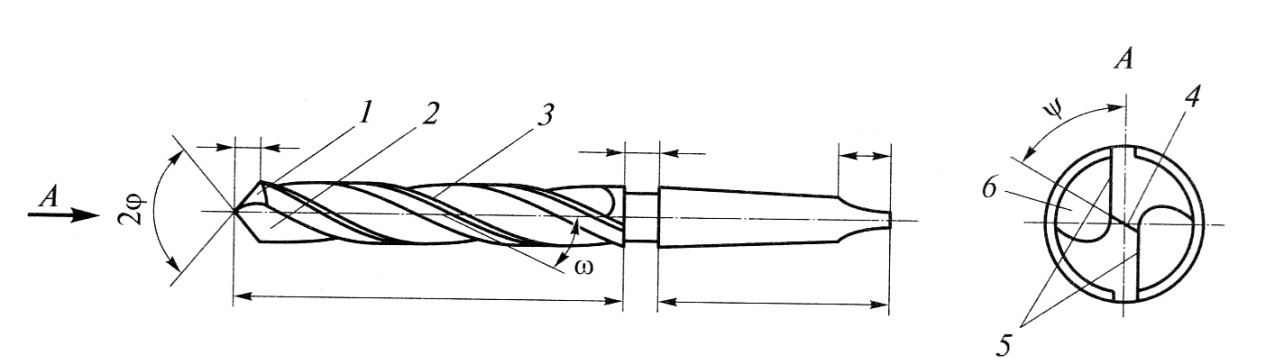 -Хвостовик-Лапкаб)  ДАТЬ ОПРЕДЕЛЕНИЕ ЭЛЕМЕНТАМ СПИРАЛЬНОГО СВЕРЛАРежущая часть – это ______________________________________________Угол при вершине сверла – это ________________________________________он зависит от ________________________________________________________и  обозначается  _________Угол между режущей кромкой и перемычкой равен  ______ градусов, и обозначается   ______Задний угол сверла – это (смотри стр. 13-14) ___________________________________________________________________________________________________________________________________________его величина зависит  от ________________________________________ЭТАЛОН ОТВЕТОВ и КРИТЕРИИ ОЦЕНИВАНИЯк  уроку «Спиральное сверло, его части и элементы»а)  НАЙТИ И УКАЗАТЬ НА СПИРАЛЬНОМ СВЕРЛЕ ЕГО ЧАСТИ И ЭЛЕМЕНТЫ- Задняя поверхность- Передняя поверхность-Направляющие ленточки-Перемычка (поперечная кромка)-Режущие кромки-Две спиральных канавки-Угол при вершине сверла-Угол наклона поперечной  кромки-Рабочая часть -Режущую часть -Шейка-Хвостовик-Лапка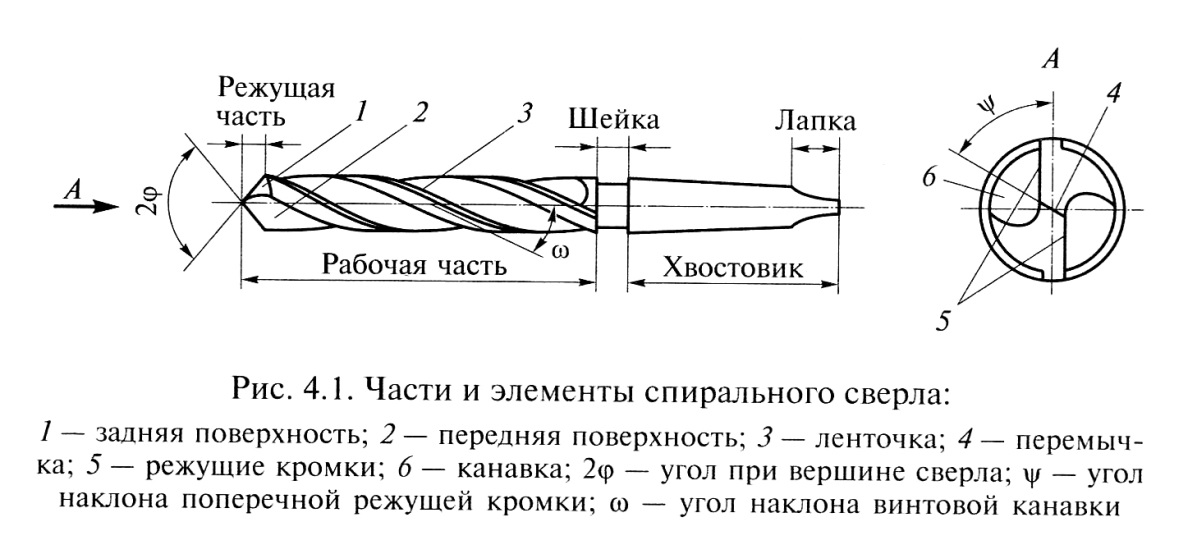 Эталон ответов              Критерии оцениванияПравильный ответ – 1 баллб)  ДАТЬ ОПРЕДЕЛЕНИЕ ЭЛЕМЕНТАМ СПИРАЛЬНОГО СВЕРЛАРежущая часть – это ______________________________________________Угол при вершине сверла – это ________________________________________он зависит от ________________________________________________________и  обозначается  _________Угол между режущей кромкой и перемычкой равен  ______ градусов, и обозначается   ______Задний угол сверла – это (смотри стр. 13-14) ___________________________________________________________________________________________________________________________________________его величина зависит  от ________________________________________  Эталон ответов2 балла  Режущая часть – это торец рабочей части, на котором  расположены две режущие кромки.3 балла   Угол при вершине сверла – это угол между режущими кромками он зависит от обрабатываемого материала и  обозначается  2ᵩ2 балла Угол между режущей кромкой и перемычкой равен  55  градусов, и       обозначается   ѱ3 балла Задний угол сверла – это (смотри стр. 13-14)  угол между задней поверхностью и плоскостью резания,  его величина зависит  от диаметра сверла.Критерии оцениванияЛИСТ  КОНТРОЛЯк уроку«Спиральное сверло, его части и элементы»а) НАЙТИ И УКАЗАТЬ НА СПИРАЛЬНОМ СВЕРЛЕ ЕГО ЧАСТИ И ЭЛЕМЕНТЫПравильный ответ – 1 баллб) ДАТЬ ОПРЕДЕЛЕНИЕ ЭЛЕМЕНТАМ СПИРАЛЬНОГО СВЕРЛАКоличество баллов ______. Максимальное количество баллов 2 балла  Режущая часть – это _________________________________________, на котором  расположены _______________________________________________.Количество баллов ______. Максимальное количество баллов 3 балла   Угол при вершине сверла – это __________________________________ он зависит от ____________________________ и  обозначается  ______.Количество баллов ______. Максимальное количество баллов 2 балла Угол между режущей кромкой и перемычкой равен  ______  градусов, и       обозначается   ______Количество баллов ______. Максимальное количество баллов 3 балла Задний угол сверла – это (смотри стр. 13-14)  угол между __________________________________ и _______________________________,  его величина зависит  от ________________________.Сумма баллов ______Критерии  оцениванияРЕКОМЕНДАЦИИ ПО ПРОВЕДЕНИЮ УРОКА «Спиральное сверло, его части и элементы»Урок начинается с создания проблемной ситуации.	Этап: постановка учебной проблемы побуждающим от проблемной ситуации диалогом. Преподаватель показывает спиральное сверло и деталь с отверстием. Отверстие,  просверленное сверлом диаметром 19 мм, получилось диаметром 20 мм.Причины брака: Несовпадение осей шпинделя и пиноли задней бабки.Не подрезан торец заготовки.Не произведено центрирование заготовки (создание торцевых центровых отверстий).Неправильная заточка сверла.и другие Классификация причин:Причины, связанные с технологической точностью  станка.Причины, связанные с нарушением технологии сверления.Причины, связанные с правильностью заточки сверла.  Рассмотрим причины, связанные с правильностью заточки сверла.  Преподаватель показывает                  спиральное сверло и плакат «Контроль правильности заточки спирального                 сверла». 1. Контроль  угла при вершине сверла. 2. Контроль длины режущих                 кромок.  3. Контроль заднего угла. 4. Контроль  угла между режущей кромкой и                 перемычкой.   Вывод, чтобы проконтролировать правильность заточки спирального                 сверла, необходимо найти и указать на спиральном сверле: 1.режущие кромки, 2. перемычку, 3. угол при вершине сверла, 4. задний угол, 5. угол между режущей кромкой и перемычкой и другие  его части и элементы. 	После создания проблемной ситуации                  возникает проблема,  из которой  формулируется  тема урока и его цели.                    Тема урока и его цели формулируются вместе с обучающимися.  Тема                  урока:  «Спиральное  сверло,  его части и элементы».                 Цель урока:                  приобретение практических умений указания   частей и элементов   спирального                  сверла.	Этап:  поиск решения методом подводящего диалога.Группа обучающихся делится на 2 подгруппы  А, В, по 3  человека. Подгруппа формируется таким образом, чтобы время выполнения заданий было примерно одинаковым. Просмотр видео-фильма  «Спиральное сверло, его части и элементы», во время просмотра  фильма в необходимых местах включается «пауза», и преподаватель комментирует, показывая части и элементы на образце сверла. Затем выполняется задание а) «Найти и указать на спиральном сверле его части и элементы», б) «Дать определение элементам спирального сверла», изучение материала учебника и работа с заданием  осуществляется в подгруппах при совместном обсуждении.Этап:  выражение решенияГруппа А показывает части и элементы спирального сверла, а группа В заполняет лист контроля.  Преподаватель также заполняет лист контроля.Группа В дает определение элементам спирального сверла, а группа А заполняет лист контроля. Преподаватель также заполняет лист контроля.		Этап: реализация продукта.	Группы А и В озвучивают количество набранных баллов и соответствующие оценки. Преподаватель также озвучивает количество набранных баллов и соответствующую оценку обеим подгруппам.	Заключительный этап:Преподаватель озвучивает тему следующей практической работы «Контроль правильности заточки спирального сверла» и  указывает, что знания, полученные при выполнении сегодняшней практической работы, будут необходимы при  выполнении работы «Контроль правильности заточки спирального сверла».Процент результативности(правильных ответов)Количество балловОтметка90 - 10011-135 (отлично)75 - 899-104 (хорошо)60 - 747-83 (удовлетворительно)Менее 60Менее 72 (неудовлетворительно)Процент результативности(правильных ответов)Количество балловОтметка90 - 1009-105 (отлично)75 - 897-84 (хорошо)60 - 745-63 (удовлетворительно)Менее 60Менее 52 (неудовлетворительно)№ п/пНаименование частей и элементов сверлаКоличествобаллов - Задняя поверхность- Передняя поверхность-Направляющие ленточки-Перемычка (поперечная кромка)-Режущие кромки-Две спиральных канавки-Угол при вершине сверла-Угол наклона поперечной  режущей кромкой-Рабочая часть -Режущую часть -Шейка-Хвостовик-ЛапкаИтого количество балловИтого количество балловПроцент результативности(правильных ответов)Количество балловОтметка90 - 10011-135 (отлично)75 - 899-104 (хорошо)60 - 747-83 (удовлетворительно)Менее 60Менее 72 (неудовлетворительно)Процент результативности(правильных ответов)Количество балловОтметка90 - 1009-105 (отлично)75 - 897-84 (хорошо)60 - 745-63 (удовлетворительно)Менее 60Менее 52 (неудовлетворительно)